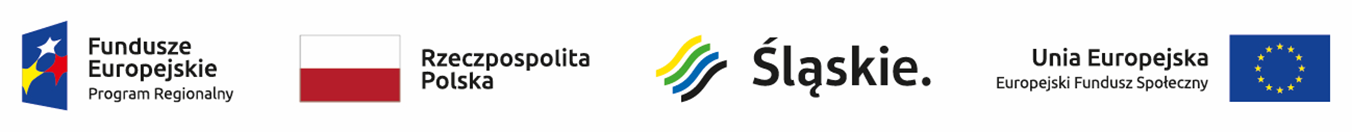 Lista projektów, które spełniły kryteria i uzyskały wymaganą liczbę punktów w ramach konkursu nr RPSL.08.01.03-IZ.01-24-338/19Poddziałanie 8.1.3 Zapewnienie dostępu do usług opiekuńczych nad dziećmi do 3 lat – konkursSubregion Zachodni* Umowa zostanie podpisana pod warunkiem dostępności środkówLp.numer w LSITytuł projektuWnioskodawcaAdres wnioskodawcyWartość projektu DofinansowanieWynik ocenyPrzyznane punkty1WND-RPSL.08.01.03-24-04C2/19Planeta Maluchów rośnie w siłę!PAKS S.C. KARINA LEPSZY ADRIAN LEPSZY-BAYARAAul.Stodolna 1; 44-240 Żory415 280,38365 446,73pozytywny, rekomendowany do dofinansowania*48,52WND-RPSL.08.01.03-24-04A4/19Pozytywny Żłobek w Rybniku"POZYTYWNE INICJATYWY-EDUKACJA" SPÓŁKA Z OGRANICZONĄ ODPOWIEDZIALNOŚCIĄul.Przebendowskiego 12; 84-100 Puck490 376,25431 531,10pozytywny, rekomendowany do dofinansowania*45,5